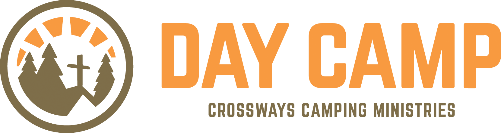 Photo Release FormI authorize my congregation to use photos, videos, or other likeness of _________________________________________________________________________ (Camper’s Name)for the church’s publicity with no identifying information posted.Parent signature: __________________________________________________________I further authorize Crossways Camping Ministries to use photos, videos, or other likeness of the above-mentioned camper for Crossways’ publicity with no identifying information posted. Parent initials: _________Photo Release FormI authorize my congregation to use photos, videos, or other likeness of _________________________________________________________________________ (Camper’s Name)for the church’s publicity with no identifying information posted.Parent signature: __________________________________________________________I further authorize Crossways Camping Ministries to use photos, videos, or other likeness of the above-mentioned camper for Crossways’ publicity with no identifying information posted. Parent initials: _________